                                                                            GÜNLÜK DERS PLANI                                         17 – 24 EYLÜL 2018Türkçe Öğretmeni                                                                             Okul Müdürü                                                                               Uygundur.                                                                              17/09/2018HERHANGİ BİR ORTAMDA İZİNSİZ PAYLAŞMAYINIZ!!!!!!!!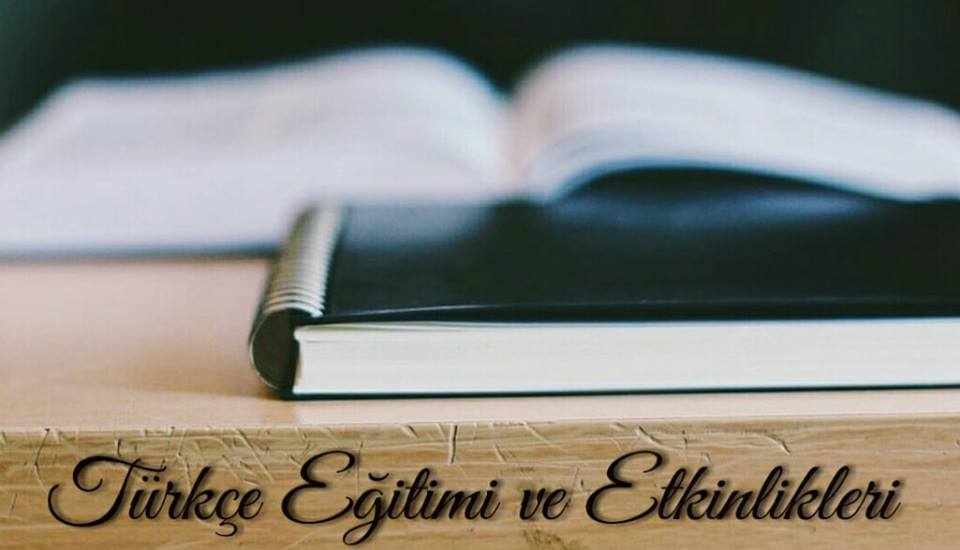 DERS TÜRKÇESINIF 6TEMANIN/METNİN ADIOKUMA KÜLTÜRÜ/BU DA BENİM ÖYKÜMSÜRE40dk + 40dk + 40dk + 40 + 40dk + 40dk + 40dk + 40 dk              (8 DERS SAATİ)KAZANIMLAROKUMAAkıcı Okuma T.6.3.1. Noktalama işaretlerine dikkat ederek sesli ve sessiz okur.T.6.3.4. Okuma stratejilerini kullanır.Söz Varlığı                                                                                   T.6.3.5. Bağlamdan yararlanarak bilmediği kelime ve kelime gruplarının anlamını tahmin eder.AnlamaT.6.3.17. Metinle ilgili soruları cevaplar.                                  T.6.3.18. Metinle ilgili sorular sorar.                                         T.6.3.19. Metnin konusunu belirler. T.6.3.20. Metnin ana fikrini/ana duygusunu belirler. T.6.3.21. Metnin içeriğine uygun başlık belirler. T.6.3.22. Metindeki hikâye unsurlarını belirler. T.6.3.24. Metnin içeriğini yorumlar. T.6.3.29. Okudukları ile ilgili çıkarımlarda bulunur. T.6.3.30. Görsellerle ilgili soruları cevaplar.KONUŞMAT.6.2.2. Hazırlıksız konuşma yapar. T.6.2.3.Konuşma stratejilerini uygular. T.6.2.4. Konuşmalarında beden dilini etkili bir şekilde kullanır. T.6.2.5. Kelimeleri anlamlarına uygun kullanır.YAZMAT.6.4.3. Hikâye edici metin yazar.        T.6.4.4. Yazma stratejilerini uygular. T.6.4.7. Yazılarını zenginleştirmek için atasözleri, deyimler ve özdeyişler kullanır. T.6.4.8. Yazdıklarının içeriğine uygun başlık belirler.                                                                T.6.4.9. Yazılarında uygun geçiş ve bağlantı ifadelerini kullanır. T.6.4.10. Yazdıklarını düzenler. 	T.6.4.11. Yazdıklarını paylaşırÖĞRETME – ÖĞRENME STRATEJİ, YÖNTEM VE TEKNİKLERİBuluş Yoluyla ÖğrenmeTam ÖğrenmeDramaSoru CevapTartışmaYaratıcı yazmaAnlatımGüdümlü konuşmaKULLANILAN ARAÇ VE GEREÇLERDers kitabı, Türkçe sözlük, Yazım kılavuzu, etkileşimli tahta vb.DERSE HAZIRLIK1. Kitap okumayı sever misiniz? Niçin?2. Hangi tür kitapları okumayı seviyorsunuz? Nedenleriyle açıklayınız.DERSE GEÇİŞ – DERS İŞLENİŞGİRİŞ (DİKKAT ÇEKME): Derse girildikten sonra öğrencilerin dikkati öğretmenin elindeki kitaba çekilir. Bu kitap öğretmenin okumayı sevdiği ilk kitabıdır.GÜDÜLEME: İşlenecek konunun hayatımızdaki yeri ve önemi anlatılır.DERSE GEÇİŞ: Metin öğretmen tarafından okunur. Daha sonra metin öğrencilere sesli okuma yöntemiyle okutturulur. Metin öğrenciler tarafından canlandırılır.Canlandırmanın ardından ders kitabındaki etkinlikler yapılır.1. Etkinlik: Öğrenciler tarafından kelimelerin doğru anlamları eşleştirilir.2. Etkinlik: Öğrenciler tarafından metinle ilgili sorular cevaplandırılır.3. Etkinlik: Öğrenciler tarafından görsellerdeki ailelerin durumları yorumlamaları istenir.4. Etkinlik: Öğrenciler “Bir kütüphane bin hapishane kapatır.” sözü hakkında konuşur.5. Etkinlik: Öğrenciler etkinlikte boş bırakılan kısımları doldurur.6. Etkinlik: Öğrenciler etkinlikteki varlıkları bulur ve yazar.    7. Etkinlik: Öğrenciler masalardaki oturma düzenini bulur.    8. Etkinlik: Öğrenciler, etkinlikte verilen metnin noktalama işaretlerine dikkat ederek okur ve soruları cevaplandırır.DEĞERLENDİRMEÖğrencilere sorulan sorularla dersler ve konular değerlendirilir.Öğrencilere kazanım değerlendirme sınavı uygulanır. Sonuçlarına göre bir sonraki konuya geçilir ya da ders tekrar farklı bir yöntemle tekrar işlenir.